Tender text 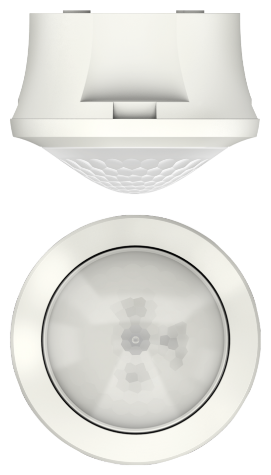 Motion detector theMova S360-100 AP WHOrder no. white: 		1030550Features:Passive infrared motion detector for ceiling installationAutomatic motion and brightness-dependent control for lighting Circular detection area 360°, moving up to 64 m2 (Ø 9 m)Daylight sensor mode for brightness-dependent control of the lighting, switchable via appMixed light measurement suitable for fluorescent lamps (FL/PL/ESL), halogen/incandescent lamps and LEDsOperation as fully automatic deviceBrightness setpoint adjustable, teach-in functionReduction of time delay when present briefly (short-term presence) Pulse function for staircase light timer switchConfigurable detection sensitivityReady for immediate use due to factory presetting Can be configured remotely with remote control Test mode for checking function and detection area Technical data:Operating voltage: 		230 V ACFrequency: 			50 HzPower consumption: 		approx. 0.5 WMoving detection area: 	Ø 8 m tangential, Ø 4 m radial (IH 3 m)Installation height (IH): 		2 – 4 mLighting channel A: 		relay, 1 NO contact 230 V / 10 A, 2300 W or 1150 VA (cos ϕ = 0.5)Max. LED switching capacity:	250 WMax. inrush current:		400 A / 200 µs Brightness switching value: 	30 – 3000 luxLighting time delay: 		10 s – 60 minProtection rating: 		IP 54 (when installed)Operating temperature: 		-15 °C to +50 °CDimensions: 			Ø 85 mm, installation depth 74 mmInstallation: 			in hollow ceilings with springs, ceiling cut-out Ø 62 – 70 mmOptional accessories:theSenda B universal remote controlUser remote control with integrated luxmeter.Remote control for installers: the free theSenda Plug app is easy to use for commissioning or adjusting the parameters. Parameter sets can be saved and named in a customer-specific way and exported for archiving, for instance via email.Order no.: 			9070985theSenda P service remote controlOrder no.: 			9070910theSenda S user remote controlOrder no.: 			9070911